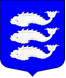 Местная администрация внутригородского муниципального образованияСАНКТ-ПЕТЕРБУРГАмуниципальный округ Васильевский___________________________________________________________________________________Глава Местной администрации МО Васильевский                                                                                   		         Д.В. ИвановПОСТАНОВЛЕНИЕПОСТАНОВЛЕНИЕПОСТАНОВЛЕНИЕПОСТАНОВЛЕНИЕСанкт-Петербург№ 69№ 6914 октября 2022 годаОб утверждении документов и материалов, предоставляемых одновременно с проектом бюджетавнутригородского муниципального образования Санкт-Петербурга муниципальный округ Васильевский на 2023 годОб утверждении документов и материалов, предоставляемых одновременно с проектом бюджетавнутригородского муниципального образования Санкт-Петербурга муниципальный округ Васильевский на 2023 годВ целях соблюдения бюджетного законодательства Российской Федерации, руководствуясь  Федеральным законом от 6 октября 2003 года № 131-ФЗ «Об общих принципах организации местного самоуправления в Российской Федерации», Законом Санкт-Петербурга от 23 сентября 2009 года № 420-79 «Об организации местного самоуправления в Санкт-Петербурге», Уставом внутригородского муниципального образования Санкт-Петербурга муниципальный округ Васильевский, Положением о бюджетном процессе внутригородского муниципального образования Санкт-Петербурга муниципальный округ Васильевский, утвержденного решением Муниципального совета МО Васильевский от 20.05.2010 года № 5,  Местная администрация внутригородского муниципального образования Санкт-Петербурга муниципальный округ ВасильевскийВ целях соблюдения бюджетного законодательства Российской Федерации, руководствуясь  Федеральным законом от 6 октября 2003 года № 131-ФЗ «Об общих принципах организации местного самоуправления в Российской Федерации», Законом Санкт-Петербурга от 23 сентября 2009 года № 420-79 «Об организации местного самоуправления в Санкт-Петербурге», Уставом внутригородского муниципального образования Санкт-Петербурга муниципальный округ Васильевский, Положением о бюджетном процессе внутригородского муниципального образования Санкт-Петербурга муниципальный округ Васильевский, утвержденного решением Муниципального совета МО Васильевский от 20.05.2010 года № 5,  Местная администрация внутригородского муниципального образования Санкт-Петербурга муниципальный округ ВасильевскийВ целях соблюдения бюджетного законодательства Российской Федерации, руководствуясь  Федеральным законом от 6 октября 2003 года № 131-ФЗ «Об общих принципах организации местного самоуправления в Российской Федерации», Законом Санкт-Петербурга от 23 сентября 2009 года № 420-79 «Об организации местного самоуправления в Санкт-Петербурге», Уставом внутригородского муниципального образования Санкт-Петербурга муниципальный округ Васильевский, Положением о бюджетном процессе внутригородского муниципального образования Санкт-Петербурга муниципальный округ Васильевский, утвержденного решением Муниципального совета МО Васильевский от 20.05.2010 года № 5,  Местная администрация внутригородского муниципального образования Санкт-Петербурга муниципальный округ ВасильевскийВ целях соблюдения бюджетного законодательства Российской Федерации, руководствуясь  Федеральным законом от 6 октября 2003 года № 131-ФЗ «Об общих принципах организации местного самоуправления в Российской Федерации», Законом Санкт-Петербурга от 23 сентября 2009 года № 420-79 «Об организации местного самоуправления в Санкт-Петербурге», Уставом внутригородского муниципального образования Санкт-Петербурга муниципальный округ Васильевский, Положением о бюджетном процессе внутригородского муниципального образования Санкт-Петербурга муниципальный округ Васильевский, утвержденного решением Муниципального совета МО Васильевский от 20.05.2010 года № 5,  Местная администрация внутригородского муниципального образования Санкт-Петербурга муниципальный округ ВасильевскийПОСТАНОВЛЯЕТ:ПОСТАНОВЛЯЕТ:ПОСТАНОВЛЯЕТ:ПОСТАНОВЛЯЕТ:Утвердить основные направления бюджетной и налоговой политики внутригородского муниципального образования Санкт-Петербурга муниципальный округ Васильевский, на 2023 год, согласно приложению 1.Утвердить предварительные итоги социально-экономического развития внутригородского муниципального образования Санкт-Петербурга муниципальный округ Васильевский за истекший период 2022 года, согласно приложению 2.Утвердить ожидаемые итоги социально-экономического развития внутригородского муниципального образования Санкт-Петербурга муниципальный округ Васильевский за 2022 год, согласно приложению 3.Утвердить оценку ожидаемого исполнения местного бюджета внутригородского муниципального образования Санкт-Петербурга муниципальный округ Васильевский на текущий 2022 финансовый  год, согласно приложению 4.Утвердить проект среднесрочного финансового плана внутригородского муниципального образования Санкт-Петербурга муниципальный округ Васильевский на 2023 год и плановый период 2024-2025 годов с пояснительной запиской, согласно приложению 5.Утвердить реестр источников доходов бюджета внутригородского муниципального образования Санкт-Петербурга муниципальный округ Васильевский на 2022  год и плановый период 2023-2024 годов, согласно приложению 6.Настоящее постановление вступает в силу с момента его издания.Контроль за исполнением настоящего постановления оставляю за собой.Утвердить основные направления бюджетной и налоговой политики внутригородского муниципального образования Санкт-Петербурга муниципальный округ Васильевский, на 2023 год, согласно приложению 1.Утвердить предварительные итоги социально-экономического развития внутригородского муниципального образования Санкт-Петербурга муниципальный округ Васильевский за истекший период 2022 года, согласно приложению 2.Утвердить ожидаемые итоги социально-экономического развития внутригородского муниципального образования Санкт-Петербурга муниципальный округ Васильевский за 2022 год, согласно приложению 3.Утвердить оценку ожидаемого исполнения местного бюджета внутригородского муниципального образования Санкт-Петербурга муниципальный округ Васильевский на текущий 2022 финансовый  год, согласно приложению 4.Утвердить проект среднесрочного финансового плана внутригородского муниципального образования Санкт-Петербурга муниципальный округ Васильевский на 2023 год и плановый период 2024-2025 годов с пояснительной запиской, согласно приложению 5.Утвердить реестр источников доходов бюджета внутригородского муниципального образования Санкт-Петербурга муниципальный округ Васильевский на 2022  год и плановый период 2023-2024 годов, согласно приложению 6.Настоящее постановление вступает в силу с момента его издания.Контроль за исполнением настоящего постановления оставляю за собой.Утвердить основные направления бюджетной и налоговой политики внутригородского муниципального образования Санкт-Петербурга муниципальный округ Васильевский, на 2023 год, согласно приложению 1.Утвердить предварительные итоги социально-экономического развития внутригородского муниципального образования Санкт-Петербурга муниципальный округ Васильевский за истекший период 2022 года, согласно приложению 2.Утвердить ожидаемые итоги социально-экономического развития внутригородского муниципального образования Санкт-Петербурга муниципальный округ Васильевский за 2022 год, согласно приложению 3.Утвердить оценку ожидаемого исполнения местного бюджета внутригородского муниципального образования Санкт-Петербурга муниципальный округ Васильевский на текущий 2022 финансовый  год, согласно приложению 4.Утвердить проект среднесрочного финансового плана внутригородского муниципального образования Санкт-Петербурга муниципальный округ Васильевский на 2023 год и плановый период 2024-2025 годов с пояснительной запиской, согласно приложению 5.Утвердить реестр источников доходов бюджета внутригородского муниципального образования Санкт-Петербурга муниципальный округ Васильевский на 2022  год и плановый период 2023-2024 годов, согласно приложению 6.Настоящее постановление вступает в силу с момента его издания.Контроль за исполнением настоящего постановления оставляю за собой.Утвердить основные направления бюджетной и налоговой политики внутригородского муниципального образования Санкт-Петербурга муниципальный округ Васильевский, на 2023 год, согласно приложению 1.Утвердить предварительные итоги социально-экономического развития внутригородского муниципального образования Санкт-Петербурга муниципальный округ Васильевский за истекший период 2022 года, согласно приложению 2.Утвердить ожидаемые итоги социально-экономического развития внутригородского муниципального образования Санкт-Петербурга муниципальный округ Васильевский за 2022 год, согласно приложению 3.Утвердить оценку ожидаемого исполнения местного бюджета внутригородского муниципального образования Санкт-Петербурга муниципальный округ Васильевский на текущий 2022 финансовый  год, согласно приложению 4.Утвердить проект среднесрочного финансового плана внутригородского муниципального образования Санкт-Петербурга муниципальный округ Васильевский на 2023 год и плановый период 2024-2025 годов с пояснительной запиской, согласно приложению 5.Утвердить реестр источников доходов бюджета внутригородского муниципального образования Санкт-Петербурга муниципальный округ Васильевский на 2022  год и плановый период 2023-2024 годов, согласно приложению 6.Настоящее постановление вступает в силу с момента его издания.Контроль за исполнением настоящего постановления оставляю за собой.